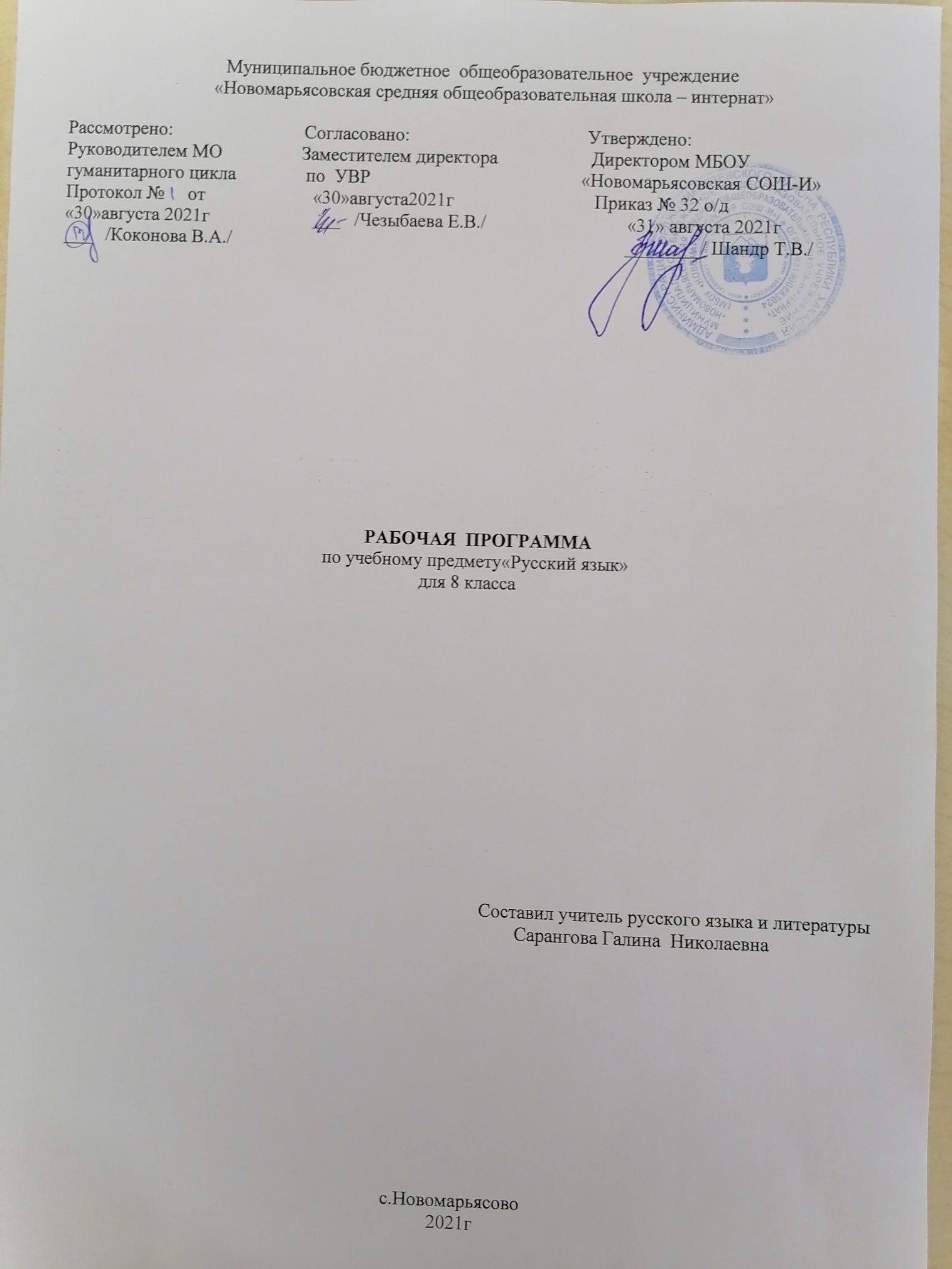 Пояснительная записка.Данная учебная программа рассчитана на изучение русского языка в 8 классе и составлена на основе: - федерального государственного стандарта общего образования; - программы общеобразовательных учреждений  «Русский язык» для 5-11 классов общеобразовательных учреждений под  редакцией  В.В. Бабайцевой, Москва, «Просвещение»,2009г.; -учебного плана МБОУ «Новомарьясовская СОШ-И» на 2021-2022 учебный год;-федерального перечня учебников, рекомендованных к использованию в образовательном процессе общеобразовательных учреждений на 2021-2022 учебный год;-ООП ООО  МБОУ «Новомарьясовская СОШ-И»…Русский язык: методическое пособие к учебнику 8 класса / Под ред.В.В.Бабайцевой, Л.д.Беднарской. – М.: Дрофа, 2013.Образовательная область, в которую входит предмет, «Филология». Язык по своей специфике и социальной значимости – явление уникальное: он является средством общения и формой передачи информации, средством хранения и усвоения знаний, частью духовной культуры русского народа, средством приобщения к богатствам русской культуры и литературы. Русский язык – государственный язык Российской Федерации, средство межнационального общения и консолидации народов России.Владение родным языком, умение общаться, добиваться успеха в процессе коммуникации являются теми характеристиками личности, которые во многом определяют достижения человека практически во всех областях жизни, способствуют его социальной адаптации к изменяющимся условиям современного мира.В системе школьного образования учебный предмет «Русский язык» занимает особое место: является не только объектом изучения, но и средством обучения. Как средство познания действительности русский язык обеспечивает развитие интеллектуальных и творческих способностей ребенка, развивает его абстрактное мышление, память и воображение, формирует навыки самостоятельной учебной деятельности, самообразования и самореализации личности. Будучи формой хранения и усвоения различных знаний, русский язык неразрывно связан со всеми школьными предметами и влияет на качество усвоения всех других школьных предметов, а в перспективе способствует овладению будущей профессией.Курс русского языка направлен на достижение следующих целей, обеспечивающих реализацию личностно-ориентированного, когнитивно-коммуникативного, деятельностного подходов к обучению родному языку: - воспитание гражданственности и патриотизма, сознательного отношения к языку как явлению культуры, основному средству общения и получения знаний в разных сферах человеческой деятельности; воспитание интереса и любви к русскому языку;- совершенствование речемыслительной деятельности, коммуникативных умений и навыков, обеспечивающих свободное владение русским литературным языком в разных сферах и ситуациях его использования; обогащение словарного запаса и грамматического строя речи учащихся; развитие готовности и способности к речевому взаимодействию и взаимопониманию, потребности к речевому самосовершенствованию;- освоение знаний о русском языке, его устройстве и функционировании в различных сферах и ситуациях общения; о стилистических ресурсах русского языка; об основных нормах русского литературного языка; о русском речевом этикете;- формирование умений опознавать, анализировать, классифицировать языковые факты, оценивать их с точки зрения нормативности, соответствия ситуации и сфере общения; умений работать с текстом, осуществлять информационный поиск, извлекать и преобразовывать необходимую информацию;- систематическое повторение материала, изученного в начальной школе по разделам «Фонетика. Орфоэпия. Графика», «Письмо. Орфография», «Слово и его значение. Лексика», «Слово и его строение», «Слово как часть речи. Морфология», и качественное овладение учебным материалом по разделам «Синтаксис и пунктуация», «Лексика. Словообразование. Правописание», «Морфология», «Стили речи», «Текст», «Типы речи», «Строение текста», приобретение педагогической триады (знания, умения, навыки).Курс русского языка для 8 класса направлен на совершенствование речевой деятельности учащихся на основе овладения знаниями об устройстве русского языка и особенностях его употребления в разных условиях общения, на базе усвоения основных норм русского литературного языка, речевого этикета. Учитывая то, что сегодня обучение русскому языку происходит в сложных условиях, когда снижается общая культура населения, расшатываются нормы литературного языка, в программе усилен аспект культуры речи. Содержание обучения ориентировано на развитие личности ученика, воспитание культурного человека, владеющего нормами литературного языка, способного свободно выражать свои мысли и чувства в устной и письменной форме, соблюдать этические нормы общения. Рабочая  программа предусматривает формирование таких жизненно важных умений, как различные виды чтения, информационная переработка текстов, поиск информации в различных источниках, а также способность передавать ее в соответствии с условиями общения. Доминирующей идеей курса является интенсивное речевое и интеллектуальное развитие учащихся. Русский язык представлен в программе перечнем не только тех дидактических единиц, которые отражают устройство языка, но и тех, которые обеспечивают речевую деятельность. Каждый тематический блок программы включает перечень лингвистических понятий, обозначающих языковые и речевые явления, указывает на особенности функционирования этих явлений и называет основные виды учебной деятельности, которые отрабатываются в процессе изучения данных понятий. Таким образом, программа создает условия для реализации деятельностного подхода к изучению русского языка в школе.Курс реализует идею синтеза всестороннего речевого развития со специальной лингвистической подготовкой и содержит два раздела: систематический курс языка с правописанием и элементами культуры речи и раздел «Речь», включающий понятия речи, стилей речи, типов речи, текста. Причем эти разделы изучаются не в линейном порядке, а в перемежающемся режиме. Речевой аспект явственно обозначен как с помощью сквозных направлений, так и применительно к отдельным разделам и темам. Усилен и семантический аспект в подаче лингвистического материала на всех уровнях языка. На протяжении всего учебного года формируются и закрепляются положительное отношение к учебе, настрой на изучение родного языка наличием нетрадиционных заданий, эталонных в речевом отношении текстов, доступных для детей форм подачи лингвистических знаний.	Коммуникативная компетенция предполагает овладение видами речевой деятельности и основами культуры устной и письменной речи, базовыми умениями и навыками использования языка в жизненно важных для данного возраста сферах и ситуациях общения. Коммуникативная компетентность проявляется в умении определять цели коммуникации, оценивать речевую ситуацию, учитывать намерения и способы коммуникации партнера, выбирать адекватные стратегии коммуникации, быть готовым к осмысленному изменению собственного речевого поведения.Языковая и лингвистическая (языковедческая) компетенции формируются на основе овладения необходимыми знаниями о языке как знаковой системе и общественном явлении, его устройстве, развитии и функционировании; освоения основных норм русского литературного языка; обогащения словарного запаса и грамматического строя речи учащихся; формирования способности к анализу и оценке языковых явлений и фактов, необходимых знаний о лингвистике как науке, ее основных разделах и базовых понятиях; умения пользоваться различными видами лингвистических словарей. Культуроведческая компетенция предполагает осознание родного языка как формы выражения национальной культуры, понимание взаимосвязи языка и истории народа, национально-культурной специфики русского языка, освоение норм русского речевого этикета, культуры межнационального общения; способность объяснять значения слов с национально-культурным компонентом. Усиление коммуникативно-деятельностной направленности курса русского (родного) языка, нацеленность его на метапредметные результаты обучения являются важнейшими условиями формирования функциональной грамотности как способности человека максимально быстро адаптироваться во внешней среде и активно в ней функционировать. Основными индикаторами функциональной грамотности, имеющей метапредметный статус, являются: -коммуникативные универсальные учебные действия : владеть всеми видами речевой деятельности, строить продуктивное речевое взаимодействие со сверстниками и взрослыми; адекватно воспринимать устную и письменную речь; точно, правильно, логично и выразительно излагать свою точку зрения по поставленной проблеме; соблюдать в процессе коммуникации основные нормы устной и письменной речи и правила русского речевого этикета; - познавательные универсальные учебные действия: формулировать проблему, выдвигать аргументы, строить логическую цепь рассуждения, находить доказательства, подтверждающие или опровергающие тезис; осуществлять библиографический поиск, извлекать необходимую информацию из различных источников; определять основную и второстепенную информацию, осмысливать цель чтения, выбирая вид чтения в зависимости от коммуникативной цели; применять методы информационного поиска, в том числе с помощью компьютерных средств; перерабатывать, систематизировать информацию и предъявлять ее разными способами; -регулятивные универсальные учебные действия: ставить и адекватно формулировать цель деятельности, планировать последовательность действий и при необходимости изменять ее; осуществлять самоконтроль, самооценку, самокоррекцию. Процесс обучения должен быть ориентирован не только на формирование навыков анализа языка, способности классифицировать языковые явления и факты, но и на воспитание речевой культуры, формирование таких жизненно важных умений, как использование различных видов чтения, информационная переработка текстов, различные формы поиска информации и разные способы передачи ее. Таким образом, обучение русскому (родному) языку в основной школе должно обеспечить общекультурный уровень человека. Федеральный базисный (образовательный) учебный план для образовательных учреждений Российской Федерации предусматривает обязательное изучение русского (родного) языка на этапе основного общего образования в 8 классе в объеме – 105 часов. В данной рабочей программе предусмотрено 136 часов (в неделю 4 часа, 1 час из компонента образовательного учреждения).УМК:Русский язык. Теория. 5-9 классы: Учебник для общеобразовательных учреждений / В. В. Бабайцева, Л. Д. Чеснокова–М.: Дрофа, 2012.Русский язык. Практика. 8класс: учебник / Ю.С. Пичугов, А.П. Еремеева, А.Ю. купалова и др.-М.: Дрофа, 2020.Русский язык: Русская речь: 8 класс6 учебник / Е.И.Никитина.-М.: Дрофа, 2020.Электронный репетитор «Русский язык» (система обучающих тестов).Репетитор «Русский язык» (весь школьный курс).Ресурсы сайта Учи.ру.	При прохождении программы возможны риски: актированные дни (низкий температурный режим, карантин (повышенный уровень заболеваемости), больничный лист, курсовая переподготовка, семинары. В случае болезни учителя, курсовой переподготовки, поездках на семинары, уроки согласно  рабочей программы, будет  проводить другой учитель соответствующего профиля. Возможен вариант переноса тем уроков во внеурочное время (элективные учебные предметы, факультативы, консультации, предметные недели). В случае карантина, актированных дней возможно внесение изменений в график годового календарного учебного года по продлению учебного года, либо перенос каникулярных периодов в другое время.В классе обучаются 18 человек. Дети показывают средний уровень познавательных способностей. Из них 2 учащихся проявляют интерес к изучению предмета, могут самостоятельно работать с книгой, находить дополнительный материал, пользуясь интернет -ресурсами. Некоторые ребята  нуждаются в постоянной помощи со стороны учителя т. к. у ребят слабо развиты память, мышление, внимание. На уроке стараюсь организовать индивидуальную работу, работу в парах «Помоги товарищу».2. Планируемые результатыЛичностными результатами изучения предмета «Русский язык» являются следующие умения и качества:-	чувство	прекрасного	-	умение	чувствовать	красоту	и	выразительность	речи,стремиться к совершенствованию собственной речи;-	любовь и уважение к России, её языку, культуре;-	устойчивый познавательный интерес  к чтению, к ведению диалога с автором    текста;потребность в чтении;-	интерес к письму, к созданию собственных текстов, к письменной форме общения;-	интерес к изучению языка;-	осознание ответственности за произнесённое и написанное слово.Средством достижения этих результатов служат тексты учебников, вопросы и задания к ним, проблемно-диалогическая технология, технология продуктивного чтения.Метапредметными	результатами	изучения	курса	«Русский	язык»	является формирование универсальных учебных действий (УУД).Регулятивные УУД:- самостоятельно с учителем формулировать проблему (тему) и цели урока; способность к целеполаганию, включая постановку новых целей;-	самостоятельно анализировать условия и пути достижения цели;-	самостоятельно составлять план решения учебной проблемы;-	работать по плану, сверяя свои действия с целью, прогнозировать, корректироватьсвою деятельность;-	в диалоге с учителем вырабатывать критерии оценки и определять степень успешности своей работы и работы других в соответствии с этими критериями.Средством формирования регулятивных УУД служат технология продуктивного чтения и технология оценивания образовательных достижений (учебных успехов).Познавательные УУД:-	самостоятельно вычитывать все виды текстовой информации: фактуальную, подтекстовую, концептуальную; адекватно понимать основную и дополнительную информацию текста, воспринятого на слух;-	пользоваться разными видами чтения: изучающим, просмотровым, ознакомительным;-	извлекать	информацию,	представленную	в	разных	формах	(сплошной	текст; несплошной текст - иллюстрация, таблица, схема);-	владеть различными видами аудирования (выборочным, ознакомительным, детальным);-	перерабатывать и преобразовывать информацию из одной формы в другую (составлять план, таблицу, схему);-	излагать	содержание	прочитанного	(прослушанного)	текста	подробно,	сжато, выборочно;-	пользоваться словарями, справочниками;-	осуществлять анализ и синтез;-	устанавливать причинно-следственные связи;-	строитъ рассуждения.Средством развития познавательных УУД служат тексты учебника и его методический аппарат; технология продуктивного чтения.Коммуникативные УУД:- учитывать разные мнения и стремиться к координации различных позиций в сотрудничестве;-	самостоятельно уметь формулировать собственное мнение и позицию, аргументировать её и координировать её с позициями партнёров в сотрудничестве при выработке общего решения в совме-стной деятельности;-	уметь устанавливать и сравнивать разные точки зрения прежде, чем принимать решения и делать выборы;-	уметь договариваться и приходить к общему решению в совместной деятельности, в том числе в ситуации столкновения интересов;-	уметь задавать вопросы необходимые для организации собственной деятельности и сотрудничества с партнёром;-	уметь осуществлять взаимный контроль и оказывать в сотрудничестве необходимую взаимопомощь;-	осознавать важность коммуникативных умений в жизни человека;-	оформлять свои мысли в устной и письменной форме с учётом речевой ситуации;создавать тексты различного типа, стиля, жанра;-	оценивать и редактировать устное и письменное речевое высказывание;-	адекватно использовать речевые средства для решения различных коммуникативных задач; владеть монологической и диалогической формами речи, различными видами монолога и диалога;-	высказывать и обосновывать свою точку зрения;-	слушать и слышать других, пытаться принимать иную точку зрения, быть готовым корректировать свою точку зрения;-	выступать перед аудиторией сверстников с сообщениями;-	договариваться и приходить к общему решению в совместной деятельности;-	задавать вопросы.             Предметные результаты .Учащиеся должны знать определения основных изученных в 8 классе языковых явлений,речеведческих понятий, пунктуационных правил, обосновывать свои ответы, приводя нужные примеры.К концу 8 класса учащиеся должны владеть следующими умениями:Анализ текста. Находить в молодежных газетах проблемные репортажи, портретные очерки, определять их тему и основную мысль, оценивать в этом контексте заголовок. Находить в тексте статьи, репортажа, портретного очерка фрагменты, представляющие собой повествование, разные виды рассуждения и описания, определять их роль в данном жанре; находить характерные для публицистического стиля языковые и речевые средства воздействия на читателя.Воспроизведение текста. Создавать на основе исходного авторского текста вторичное высказывание, отражая в нем свое понимание проблематики текста и позиции автора, давать письменный анализ текста — стилистический, типологический, включая анализ характерных для стиля и типа речи выразительных средств языка. Пересказывать (устно и письменно) тексты указанных выше жанров, сохраняя структуру и языковые особенности исходного текста.Создание текста. Вести репортаж (устно и письменно) о школьной жизни (например, с урока или с большой перемены), об открытии (посещении) памятника истории и культуры, о каком-либо интересном событии, спортивном мероприятии; писать сочинения о человеке (литературном герое, знакомом, о себе), писать статью в школьную или местную газету.Совершенствование написанного. Добиваться полного соответствия отбора содержания и языковых средств коммуникативной задаче. Повышать выразительность речи, уместно используя характерные для публицистики средства языка: выразительную газетную лексику и фразеологию, экспрессивный синтаксис: именительный темы, расчлененные предложения (парцелляцию), риторические вопросы и восклицания, вопросно-ответную форму изложения, ряды однородных членов с парным соединением, многосоюзие, перечислительные ряды со значением градации, контрастные сопоставления и противопоставления, двойное отрицание и другие экспрессивные конструкции.• по орфоэпии:   правильно   произносить употребительные слова с учетом вариантов произношения;•  по морфемике  и    словообразованию: опираться на словообразовательный анализ при определении лексического значения, морфемного строения и написания слов разных частей речи;• по  лексике   и  фразеологии: разъяснять значение слов социальной тематики, правильно их употреблять; пользоваться толковым словарем;»по морфологии: распознавать изученные в 5—7 классах части речи и их формы; соблюдать литературные нормы при образовании и употреблении слов; пользоваться грамматико-орфографическим словарем;«по орфографии: правильно писать слова со всеми изученными в 5—7 классах орфограммами, слова специальной тематики с непроверяемыми и трудно проверяемыми орфограммами;• по синтаксису:  правильно  строить  и употреблять словосочетания изученных видов; различать простые предложения разных видов; употреблять односоставные предложения в речи с учетом  их  специфики  и  стилистических  свойств;уместно употреблять предложения с вводными словами, словосочетаниями и предложениями; правильно строить и употреблять предложения с обособленными членами; правильно использовать в тексте прямую речь и цитаты, заменять прямую речь косвенной; интонационно правильно произносить и выразительно читать простые предложения изученных синтаксических конструкций;• по пунктуации: находить пунктограммы и простом предложении и обосновывать постановку соответствующих знаков препинания с помощью изученных в 8 классе пунктограмм; правильно ставить знаки препинания во всех изученных случаях.	ИКТ-компетентностьсоздавать текст на русском языке с использованием десятипальцевого клавиатурного письма;редактировать и структурировать текст средствами текстового редактора;использовать средства орфографического и синтаксического контроля текста на русском языке;соблюдать нормы информационной и речевой культуры.3. Содержание курсаВведение -1 час  Русский язык – родной язык. Повторение изученного в 5-7 классах.. Синтаксис и пунктуацияПонятие о синтаксисе. Словосочетание и предложение как единицы синтаксиса.  Виды синтаксической связи. Средства синтаксической связи. Способы подчинительной связи.Пунктуация как система знаков препинания и правил их использования.Принципы русской пунктуации. Знаки препинания и их функции.Одиночные и парные знаки препинания. Сочетания знаков препинания.Словосочетание – 10 часов.Основные виды словосочетаний: подчинительные и сочинительные.Строение и грамматическое значение словосочетаний. Цельные словосочетания.Предложение.Понятие о предложении. Строение предложения. Интонация конца предложения. Грамматическая основа предложения. Предложения простые и сложные. Предложения утвердительные и отрицательные. Виды предложений по цели высказывания. Виды предложений по эмоциональной окраске.Простое предложение – 11 часов.Основные виды простого предложения. Порядок слов в предложении. Логическое ударение.Главные члены предложения – 19 часов.Подлежащее. Способы его выражения.Сказуемое. Основные типы сказуемого: простое глагольное, составное глагольное, составное именное. Особенности связи подлежащего и сказуемого. Тире между подлежащим и сказуемым.Второстепенные члены предложения – 17 часов.Определение. Согласованное и несогласованное определение. Приложение как вид определения. Дефис при приложении.Дополнение. Его основные значения и способы выражения.Обстоятельство. Его основные значения и способы выражения.Многозначные члены предложения. Распространённые члены предложения. Синтаксические функции инфинитива.Выделение запятыми обстоятельств, выраженных деепричастными и сравнительными оборотами. А также обстоятельств с предлогом  несмотря  на.Односоставные предложения – 14 часов.Понятие об односоставных предложениях. .Основные виды односоставных предложений по строению и значению: определённо-личные, неопределённо-личные, безличные, назывные. Особенности использования односоставных предложений в речи.Синонимика двусоставных  и односоставных предложений. Знаки препинания в конце назывных предложений.Полные и неполные предложения.Неполные предложения в речи. Строение и значение неполных предложений. Тире в неполном предложении.Осложнённое предложение.Предложения с однородными членами – 11 часов.Понятие об однородных членах предложения. Средства связи однородных членов. Союзы при однородных членах, их разряды по значению. Запятая между однородными членами. Однородные и неоднородные определения. Обобщающие слова в предложениях с однородными членами. Знаки препинания при обобщающих словах в предложениях с однородными членами.Предложения с обособленными членами – 19 часов.Понятие об обособленных членах предложения, их роль в речи.Общие условия обособления определений. Обособление определений, выраженных деепричастиями и прилагательными с зависимыми от них словами. Знаки препинания при обособленных согласованных определениях. Обособленные приложения. Знаки препинания при обособленных приложениях.  Обособленные обстоятельства. Способы их выражения и разновидности значения. Выделение запятыми обстоятельств, выраженных деепричастиями и деепричастными оборотами, а также существительными с предлогом несмотря на и др.Обособленные уточняющие члены предложения. Знаки препинания при обособленных уточняющих членах предложения.Предложения с вводными словами, словосочетаниями, предложениями и обращениями -21 час.Вводные слова как средство выражения  отношения говорящего к своему сообщению и как средство связи между предложениями в тексте. Интонация водности.Основные смысловые разряды вводных слов. Вводные предложения.  Синонимия вводных конструкций. Знаки препинания в предложениях с вводными словами, словосочетаниями. Выделение на письме вводных предложений. Вставные конструкции как средство пояснения. Уточнения, обогащения содержания высказывания. Их выделение интонацией в устной речи и знаками препинания на письме.Обращение. Средства его выражения, включая звательную интонацию. Роль обращения в речевом общении. Этические нормы использования обращений. Особенности выражения обращений в разговорной и художественной речи. Знаки препинания при обращении.Слова-предложения.Особенности строения, значения и употребления слов-предложений в речи.Пунктуационное оформление слов-предложений.Повторение – 5 часов4. Календарно-тематическое планирование№ п/пНазвание темыКол-во ч.Дата план.Дата факт.ТЕМА 1. Введение1Вводный11.09Повторение9Повторение. Текст13.09Повторение. Ключевые слова16.09Повторение. Орфография17.09Повторение. Лексикология18.09Повторение. Фразеология1     10.09Повторение.Буквы н-нн в суффиксе.113.09РР.114.09Повторение.Знаки препинания в простом предложении.115.09Знаки препинания в сложном предложении.117.09Синтаксис119Словосочетание9Синтаксис простого предложения120.09Понятие о синтаксисе и пунктуации121.09Виды связи между словами и предложениями122.09Способы подчинительной связи124.09Способы подчинительной связи127.09Основные виды словосочетаний128.09Классификация подчинительных словосочетаний по характеру главного слова129.09Цельные словосочетания11.10Цельные словосочетания1      4.10Простое предложение10Понятие о предложении15.10Виды предложений по цели высказывания.16.10Виды предложений по эмоциональной окраске18.10Изложение с элементами сочинения1                               11.10Изложение с элементами сочинения112.10Основные виды простого предложения113.10Смысловой центр предложения. Порядок слов в предложении. Логическое ударение115.10Смысловой центр предложения. Порядок слов в предложении. Логическое ударение118.10Смысловой центр предложения. Порядок слов в предложении. Логическое ударение119.10Стартовая контрольная работа.Контрольное списывание с грамматическими заданиями120.10Главные члены предложения19Понятие о главных членах предложения. Подлежащее и способы его выражения122.10Понятие о главных членах предложения. Подлежащее и способы его выражения125.10Подлежащее и способы его выражения126.10Публицистическое сочинение о памятнике культуры (истории ) родного края127.10Публицистическое сочинение о памятнике культуры (истории) родного края129.10Повторение пройденного18.11Сказуемое и его основные типы. Простое глагольное сказуемое19.11Сказуемое и его основные типы. Простое глагольное сказуемое110.11Составное глагольное сказуемое. Согласование глагольного сказуемого с подлежащим112.11Составное глагольное сказуемое. Согласование глагольного сказуемого с подлежащим115.11Составное именное сказуемое. Согласование именного сказуемого с подлежащим116.11Составное именное сказуемое. Согласование именного сказуемого с подлежащим117.11Обобщение пройденного119.11Проверочная работа122.11Сочинение по сюжетным картинкам123.11Тире между подлежащим и сказуемым124.11Тире между подлежащим и сказуемым126.11Контрольный диктант с грамматическими заданиями129.11Анализ диктанта130.11Второстепенные члены предложения16Понятие о второстепенных членах предложения11.12Определение13.12Определение16.12Приложение17.12Приложение18.12Дополнение110.12Дополнение113.12Основные виды обстоятельств114.11Основные виды обстоятельств1 15.11Основные виды обстоятельств117.12Синтаксические функции инфинитива120.12Синтаксические функции инфинитива121.12Обобщение пройденного122.12Промежуточная контрольная работа.Зачетная работа по теме «Второстепенные члены предложения»124.12 Урок развития речи. 110.01Изложение111.01Односоставные предложения14Понятие об односоставных предложениях. Определённо-личные предложения112.01Понятие об односоставных предложениях. Обобщённо-личные предложения114.01Неопределённо-личные предложения117.01Неопределённо-личные предложения118.01Безличные предложения. Инфинитивные предложения119.01Безличные предложения. Инфинитивные предложения121.01Безличные предложения. Инфинитивные предложения124.01Номинативные предложения. 125.01Вокативные предложения126.01Повторение темы «Односоставные предложения»128.01Обобщение и повторение тем «Главные члены предложения» и «Второстепенные члены предложения»131.01Тестовая контрольная работа11.02Полные и неполные предложения12.02Полные и неполные предложения14.02Однородные члены предложения11Предложения с однородными членами17.02Союзы при однородных членах18.02Союзы при однородных членах19.02Обобщающие слова при однородных членах111.02Обобщающие слова при однородных членах114.02Изложение115.02Однородные и неоднородные определения116.02Однородные и неоднородные определения118.02Обобщение пройденного121.02Контрольный диктант с грамматическим заданием122.02Анализ диктанта125.02Обособление19Понятие об обособлении128.02Обособление определений11.03Обособление определений12.03Обособление определений14.03Обособление определений17.03Обособление определений19.03Обособление определений111.03Обособление дополнений114.03Обособление обстоятельств. Обособление деепричастных  оборотов115.03Обособление обстоятельств. Обособление деепричастных  оборотов116.03Обособление обстоятельств, выраженныхсуществительными с предлогами118.03Обособление уточняющих членов предложения121.03Обособление уточняющих членов предложения122.03Урок развития речи123.03Изложение по прослушанному тексту125.03Изложение по прослушанному тексту14.04Обобщение темы «Обособленные члены предложения»15.04Контрольный диктант16.04Анализ диктанта18.04Предложения с вводными компонентами21Вводные слова и сочетания и их группы по значению111.04Вводные слова и сочетания и их группы по значению112.04Выделение вводных конструкций на письме113.04Выделение вводных конструкций на письме115.04Употребление вводных конструкций в речи118.04Сочинение-рассуждение на основе прочитанного (или прослушанного) текста119.04Сочинение-рассуждение на основе прочитанного (или прослушанного) текста120.04Разграничение вводных слов и их омонимов122.04Вводные предложения125.04Вставные конструкции126.04Обобщение пройденного1     27.04Контрольная работа129.04Анализ контрольной работы13.05Предложения с обращениями14.05Предложения с обращениями16.05Сочинение110.05Слова-предложения111.05Повторение и обобщение темы «Осложнённое предложение»113.05Повторение и обобщение темы «Осложнённое предложение»116.05Контрольный диктант117.05Анализ диктанта118.05Повторение7Систематизация пройденного120.05Систематизация пройденного123.05Систематизация пройденного124.05Систематизация пройденного125.05Итоговая тестовая контрольная работа127.05Анализ контрольной работы130.05Урок-конференция131.05